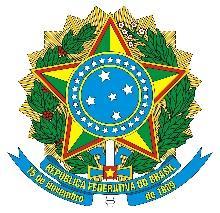 SERVIÇO PÚBLICO FEDERALUNIVERSIDADE FEDERAL DE ALAGOASPRÓ-REITORIA DE PESQUISA E PÓS-GRADUAÇÃOCOORDENAÇÃO DE PÓS-GRADUAÇÃOANEXO IITERMO DE CONCESSÃO DE AUXÍLIO FINANCEIRO AO PESQUISADORTERMO DE CONCESSÃO DE AUXÍLIO FINANCEIRO AO PESQUISADORPROGRAMA DE PÓS GRADUAÇÃO EM:OBJETIVO DA PROPOSTA (Descrever de forma detalhada quais são as demandas a serem atendidas com os recursos financeiros concedidos por meio deste Edital)OBJETIVO DA PROPOSTA (Descrever de forma detalhada quais são as demandas a serem atendidas com os recursos financeiros concedidos por meio deste Edital)JUSTIFICATIVA PARA A CONCESSÃO(Descrever de forma detalhada as razões que justifiquem as demandas apresentadas, bem como os potenciais impactos para o PPG)JUSTIFICATIVA PARA A CONCESSÃO(Descrever de forma detalhada as razões que justifiquem as demandas apresentadas, bem como os potenciais impactos para o PPG)1. DADOS GERAIS DO(A) PROPONENTE:1. DADOS GERAIS DO(A) PROPONENTE:1. DADOS GERAIS DO(A) PROPONENTE:1. DADOS GERAIS DO(A) PROPONENTE:1. DADOS GERAIS DO(A) PROPONENTE:1. DADOS GERAIS DO(A) PROPONENTE:CPF:NOME COMPLETO (sem abreviaturas):NOME COMPLETO (sem abreviaturas):NOME COMPLETO (sem abreviaturas):NOME COMPLETO (sem abreviaturas):NOME COMPLETO (sem abreviaturas):DATA DE NASCIMENTO:DATA DE NASCIMENTO:SEXO:SEXO:SEXO:ESTADO CIVIL:RG:ÓRGÃO EMISSOR:ÓRGÃO EMISSOR:ÓRGÃO EMISSOR:UF:DATA DE EMISSÃO:NACIONALIDADE:NACIONALIDADE:NACIONALIDADE:NACIONALIDADE:PAÍS (se estrangeiro):PAÍS (se estrangeiro):ENDEREÇO RESIDENCIAL:ENDEREÇO RESIDENCIAL:ENDEREÇO RESIDENCIAL:ENDEREÇO RESIDENCIAL:ENDEREÇO RESIDENCIAL:BAIRRO:CEP:CIDADE/UF:CIDADE/UF:TELEFONE COM DDD:TELEFONE COM DDD:E-MAIL:POSSUI VÍNCULO COM O BANCO DO BRASIL (conta corrente ou poupança):POSSUI VÍNCULO COM O BANCO DO BRASIL (conta corrente ou poupança):POSSUI VÍNCULO COM O BANCO DO BRASIL (conta corrente ou poupança):SIM (        )SIM (        )NÃO  (    )2. FORMAÇÃO ACADÊMICA/TITULAÇÃO2. FORMAÇÃO ACADÊMICA/TITULAÇÃO2. FORMAÇÃO ACADÊMICA/TITULAÇÃO2. FORMAÇÃO ACADÊMICA/TITULAÇÃOGraduaçãoEspecializaçãoMestradoDoutoradoÁREA DO TÍTULO:PAÍS:ANO DE INÍCIO:ANO DE CONCLUSÃO:INSTITUIÇÃOINSTITUIÇÃOINSTITUIÇÃOINSTITUIÇÃO3. DADOS PROFISSIONAIS DO(A) PROPONENTE3. DADOS PROFISSIONAIS DO(A) PROPONENTE3. DADOS PROFISSIONAIS DO(A) PROPONENTE3. DADOS PROFISSIONAIS DO(A) PROPONENTEUNIDADE (Coordenação, Departamento, Núcleo, Laboratório etc.):ENDEREÇO DA INSTITUIÇÃO (logradouro):UNIDADE (Coordenação, Departamento, Núcleo, Laboratório etc.):ENDEREÇO DA INSTITUIÇÃO (logradouro):UNIDADE (Coordenação, Departamento, Núcleo, Laboratório etc.):ENDEREÇO DA INSTITUIÇÃO (logradouro):UNIDADE (Coordenação, Departamento, Núcleo, Laboratório etc.):ENDEREÇO DA INSTITUIÇÃO (logradouro):E-MAIL:E-MAIL:E-MAIL:E-MAIL:BAIRRO:CEP: CIDADE/UF:TELEFONE COM DDD:4. PLANO DE TRABALHO4. PLANO DE TRABALHODESCRIÇÃO DO ITEMVALOR A SER UTILIZADO (R$)Material de ConsumoMaterial de ConsumoOutros Serviços de Terceiros - Pessoa JurídicaOutros Serviços de Terceiros - Pessoa JurídicaTOTAL5. TERMO DE COMPROMISSO DO(A) PROPONENTEAssumo integral responsabilidade pela veracidade das informações por mim prestadas e declaro, para todos os fins de direito, conhecer as normas gerais fixadas pela Resolução nº 64/2019 - CONSUNI/UFAL, bem como as normas complementares estabelecidas no Edital nº 06/2021 - CPG/PROPEP/UFAL, pertinente à concessão do auxílio financeiro ao pesquisador, sujeitando-me, inclusive, às demais legislações pertinentes.LOCAL E DATA:Maceió/AL, ___/___/______ASSINATURA COM CARIMBO:________________________Assinatura do(a) Proponente6. CONDIÇÕES GERAIS6.1. Ao aceitar a concessão que ora lhe é feita, compromete-se o BENEFICIÁRIO a dedicar-se às atividades pertinentes ao auxílio financeiro concedido;6.2. Compromete-se, ainda, o BENEFICIÁRIO a:apresentar, nos prazos que lhe forem assinalados, informações ou documentos referentes tanto ao desenvolvimento como à conclusão do programa ou plano aprovado;não introduzir alterações ou quaisquer modificações nas especificações inicialmente proposta, sem a prévia anuência da Pró-Reitoria correspondente;utilizar os recursos financeiros nos termos deste instrumento e orientações sobre Concessão de Auxílio Financeiro, para desenvolvimento do projeto de pesquisa ou plano de trabalho aprovado e dentro do período previsto de sua vigência;prover a contrapartida que lhe compete, quando for o caso;permitir e facilitar à UFAL e aos órgãos de Controle Interno e Externo o acesso aos locais de execução da pesquisa, bem como o exame de toda a documentação produzida;assumir todas as obrigações legais decorrentes de contratações necessárias à consecução do objeto;apresentar prestações de contas, em conformidade com o que lhe foi concedido: dos recursos totais recebidos para o cumprimento das obrigações pactuadas, em até 10 (dez) dias após a data-limite para utilização dos recursos financeiros;não transferir a terceiros as obrigações ora assumidas sem anuência prévia e formal da Pró-Reitoria correspondente.6.3. O BENEFICIÁRIO deverá, formalmente, comunicar à Pró-Reitoria correspondente qualquer fato que implique na descontinuidade do projeto de pesquisa, no plano de trabalho ou do programa de evento, acompanhada da devida prestação de contas.6.4. É vedado, sob pena de cancelamento imediato e aplicação de penalidades cabíveis:a) efetuar pagamento a si próprio;b) aplicar os recursos no mercado financeiro, de acordo com as normas da Secretaria do Tesouro Nacional, ou a sua utilização a título de empréstimo para reposição futura.6.5. O descumprimento de qualquer condição constante deste termo e a inobservância de dispositivos legais aplicáveis a esta concessão, obrigará o BENEFICIÁRIO a ressarcir integralmente a UFAL de todas as despesas realizadas, atualizadas monetariamente.6.5.1. A recusa ou omissão do BENEFICIÁRIO quanto ao ressarcimento de que trata este item, ensejará a consequente inscrição do débito decorrente na dívida ativa da União.6.5.2. A UFAL resguarda-se o direito de, a qualquer momento, solicitar informações ou documentos adicionais julgados necessários à análise e instrução do citado processo.6.6. Os documentos necessários à instrução do processo de auxílio devem ser apresentados em seus originais, datados e assinados, ou por cópias autenticadas, ou quando apresentados diretamente à UFAL, mediante comparação com o original, realizada por servidor da UFAL.6.7. O BENEFICIÁRIO que não cumprir com as obrigações estipuladas para o auxílio ou cujos relatórios não forem aprovados, será considerado inadimplente e terá suspensa a concessão de novas modalidades de apoio, sem prejuízos de outras medidas julgadas necessárias pela UFAL.6.8. O presente termo somente se resolverá após aprovação da prestação de contas e ausência de qualquer pendência financeira e, ainda, desde que cumpridas todas as condições previstas neste instrumento e nas demais normas aplicáveis.6.9. A concessão, objeto do presente instrumento, não gera vínculo de qualquer natureza ou relação de trabalho, constituindo doação, com encargos, feita ao BENEFICIÁRIO.6.10. O BENEFICIÁRIO manifesta sua integral e incondicional concordância com a concessão que ora lhe é feita, comprometendo-se a cumprir fielmente as estipulações deste instrumento e das normas contidas na Resolução sobre Concessão de Auxílio Financeiro ao Pesquisador que lhe são aplicáveis.LOCAL E DATA:Maceió/AL, ___/___/______ASSINATURA COM CARIMBO:________________________Assinatura do(a) Proponente